 	FREEZE PROTECTION CABLE	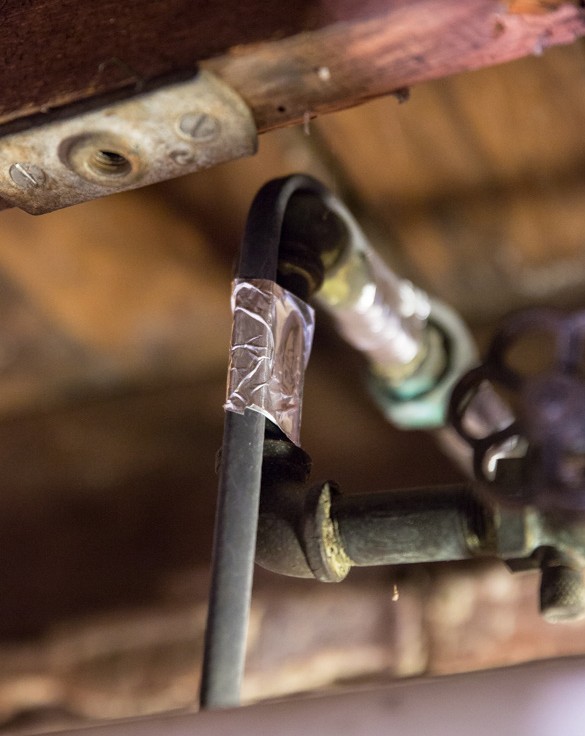 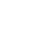 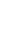 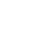 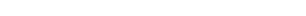 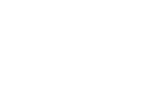  	FOR PIPE TRACING APPLICATIONS	US +1 (888) 927-6333 / CA 1+ (888) 592-7687ussales@warmup.com www.warmup.com / www.warmup.ca 	Part 1 - General	 	1.1	Section Includes	Electric heating cable for freezing prevention on pipes.Automatic controls, snow sensors, and relay panels (for load switching).Electric anti-freezing cable cable system components, accessories, and install materials. 	1.2	Related Sections  	1.3	References	National Electrical Code (NEC)Canadian Standards Association (CSA)Underwriter’s Laboratory (UL)Warmup Self-Regulating Cable Installation Manual 	1.4	Performance Requirements	Cables with outputs of 4, 6, 8, 12 and 14W/linear foot at 40F respectively are equivalent. 5W linear at 50F equals 6W linear at 40F.All cables must be rated for Class 1 Division 2 applications with ETFE outer jacket. 	Part 1 - General (Continued)	 	1.5	Submittals	Submit under provisions of Section 013300.Provide General Contractor, Architect, MEP Engineer, and Owner with all the Manufacturer’s product data sheets, warranty, and installation instructions.Provide General Contractor, Architect, MEP Engineer, and Owner with all relevant Shop Drawings, Samples, Mock-Ups, and Electrical Schematics. 	1.6	Quality Assurance	Manufacturer Qualifications & Services:20 years of experience (minimum) with deicing systems.Heating cable, controls, sensors, relays, and related items shall be provided by one supplier.Supplier must be able to provide onsite field assistance, 24/7 technical install support, and free design service.Installer Qualifications:Must have verifiable experience successfully completing projects of similar size, and /or has been trained or certified by a manufacturer’s representative.A licensed electrician shall complete all electrical rough-in, and electrical connections required to complete the system installation.Pre-Installation Meetings:Coordinate work with other trade representatives (general, electrical, roofing, and other trade contractors) to verify areas of responsibility (scope of work).Review project timeline and construction deadlines to ensure project will comply with all manufacturer’s installation instructions and warranty requirements. 	1.7	Delivery, Storage and Handling	Deliver materials in manufacturer’s original, unopened, undamaged containers with identification labels intact.Store materials protected from exposure to harmful site conditions, and in an area protected from vandalism and theft. 	Part 2 - Products	 	2.1	Manufacturer	Warmup Inc., a division of Warmup PLC (UK) US +1 (888) 927-6333 / CA 1+ (888) 592-7687 52 Federal Road, Unit 1F, Danbury, CT 06810 www.warmup.com/www.warmup.caSubstitution requests must be approved 15 days prior to bid due date.Alternative equipment manufacturer must provide all relevant product data sheets, warranty, installation instructions, shop drawings, samples, and electrical schematics. Alternative equipment must meet specified material standards. 	2.2	Electric Freeze Protection Heating Cable	A.	The heating cable shall be 120 VAC or 240 VAC rated (240 VAC cable may be operated safely at 208 VAC, 240 VAC, or 277 VAC). Cable heaters must not be pre-terminated with plugs.Cables heaters must include a 10 year warranty (minimum). 	2.3	Controller, Sensor & Accessories	SST-2: Electronic Thermostat with GFEP for Freeze Protection - 30A w/ GFEPSpeedfit:SPEEDFIT-BOX: Power connection junction box (6x6x3) with Pipe-Mounting Bracket for Self- Reg connections.SPEEDFIT-SPLICE: In-line splicing box for fast and weathertight connections in the field. SPEEDFIT-TEE: 3-Way T-splice box for fast and weathertight connections in the field.TF115-001: The Warmup Line Voltage Thermostat TF115-001 offers reliable control in industrial, agricultural, and commercial applications. The device comes with a remote capillary sensor (5 ft) and activates heating cables on Roof & Gutter applications or in Pipe Freeze Protection applications. It also comes with an SPDT switch and is NEMA 4X, UL listed and suitable for use under NEC article 547. 	Part 3 - Execution	 	3.1	Manufacturer’s Instructions	A.	Comply with manufacturer’s product data, including product technical bulletins, installation instructions and design drawings. 	3.2	Examination & Preparation	Installer shall verify field measurements are as shown on Shop Drawing(s). It is the installing contractor’s responsibility to verify accurate dimensions prior to installation.Any revisions needed to Shop Drawing(s), or product provided, must be corrected prior to proceeding with the installation.Installer shall verify that the required power is available in proper location, and ready for use. 	3.3	Installation	A.	Complete installation must conform to appropriate manufacturer’s installation instructions, National Electrical Code, and appropriate local codes. 	3.4	Field Quality Control	Test each heating cable for insulation resistance with a 500 VDC Meg-Ohm Meter. Heater cable should have a minimum insulation resistance of 20 megohms. Record these values on the warranty form provided at the end of the Warmup Installation Manual.Start-up (first-time activation) may proceed immediately after the licensed electrician has every component wired up correctly.During “Start-Up”, amps of each heater should be tested by a licensed electrician.All testing records should be copied, and provided to the Owner.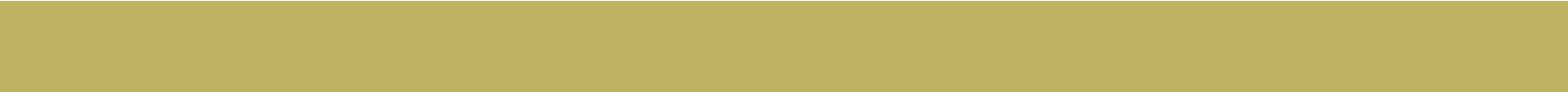 Section 013300 – Submittal ProceduresSection 014100 – Regulatory RequirementsG.H.Section 073100 – ShinglesSection 075000 - MembraneC.	Section 014300 – Quality AssuranceI.Section 073200 – Roof TilesD.	Section 017000 – Execution and CloseoutJ.Section 074100 – Roof PanelsE.	Section 070150.81 – Roof ReplacementK.Section 077123 – Gutter GuardF.	Section 070150.91 – Roof RestorationL.Section 260620 - Electrical